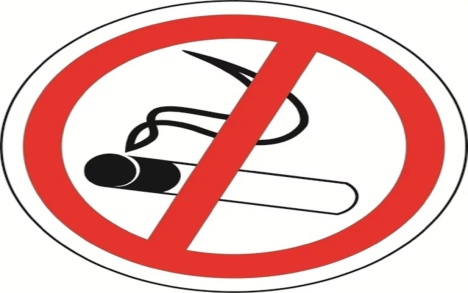                           Зависимость от никотинаТабакокурение -  глобальная проблема для всего  земного шара. Курение смертельно опасно – об этом знают все, даже школьники. Знают – и всё равно дымят! Количество курильщиков не уменьшают ни грозные предупреждения Минздрава, ни страшные картинки на пачках с сигаретами. Тяга к сигарете настолько сильна, что человек не задумываясь о своём здоровье и здоровье окружающих  людей, выкуривает сигарету за сигаретой. По  данным статистики, каждый год в мире умирает более 5 миллионов человек,  к 2030 году табак станет главной причиной смерти во всём мире (до 10 миллионов смертей в год).Чем раньше пациент приобщиться к сигаретам, тем более велика вероятность того, что он так и не сможет от них избавиться. Табак – распространённый, растительный наркотик, имеющий в своём составе ядовитый алколоид – никотин.    Любая сигарета вне зависимости от качества табака, толщины сигареты, сложности фильтра, содержит около 4 тысяч химических соединений и несколько сотен ядовитых веществ,  60 из которых вызывают онкологические заболевания.  У регулярно курящих людей,  примерно после 5-й выкуренной сигареты  (в 90% случаях).развивается  никотиновая зависимость От токсических веществ, содержащихся во вдыхаемом табачном дыму, страдают все органы и системы человека. Табакокурение  провоцирует развитие 18 форм рака у курящего человека ( полости рта, гортани, пищевода, лёгкого, желудка, поджелудочной железы, мочевого пузыря, почек, молочной железы, матки и др). Риск заболевания раком не зависит от качества табачной продукции,  от  наличия фильтра (фильтры  задерживают не более 20% содержащихся в дыме вредных веществ).Лёгкие, зависимого от курения человека, страдают  в наибольшей степени.  Рак  легкого – одна из наиболее распространенных форм онкологических заболеваний, характеризуется тяжелым течением и высокой смертностью ( 98% смертей),  пациенты  не проживают  и 5-и лет с момента заболевания.   Вероятность возникновения опухоли в том или ином органе у курящего человека сопряжена с  возрастом,   в котором начато  курение;  количеством выкуренных в день сигарет;  стажем  курения в годах.    	Курение является причиной заболевания сердечно-сосудистой системы (нарушение ритма, инфаркт, стенокардия, мозговой инсульт), заболевания сосудов конечностей (закупорка тромбами сосудов), хронические бронхиты и эмфизема лёгких, заболевания желудочно – кишечного тракта (язва, гастрит), снижение половой функции (бесплодие, снижение потенции), возникновения патологии беременности (выкидыши, внутриутробная гибель плода, синдром внезапной младенческой смертности, отставание детей в физическом и умственном развитии), снижение иммунитета, усугубляет протекание атеросклероза, гипертонической болезни, гастрита.   Табачный дым вреден не только для самого курильщика, но и для тех, кто находится с ним рядом. Дым,  струящийся от зажжённой сигареты, содержит в 50 раз больше канцерогенных веществ, чем дым, вдыхаемый через фильтр сигареты. Пассивное курение является важным фактором риска развития  рака легкого у некурящих пациентов,  риск  заболевания увеличивается при увеличении времени пребывания в накуренных помещениях. Особенно вреден табачный дым для  маленьких детей и беременных женщин. У маленьких детей он вызывает острые и хронические заболевания среднего уха, приступы астмы у больных  и провоцирует развитие астмы у здоровых, приводит к увеличению бронхитов, пневмоний, респираторных  вирусных  инфекций. Цена курения для отдельного человека – разрушенное   своё здоровье  и  здоровье  близких людей; короткая жизнь и ранняя смерть (средняя потеря продолжительности жизни курящих людей -  15 – 20 лет).  По утверждению специалистов,  безвредных сигарет не существует. Переход на сигареты со сниженным уровнем содержания смолы и никотина может вызвать резкое увеличение их потребления, при этом вдыхание дыма происходит более глубоко, что приводит к усилению его влияния на лёгкие курящего человека. Прогресс, не стоит на месте. С каждым годом появляются всевозможные альтернативы «никотиновым палочкам» и каждый раз кажется, что   найден безопасный способ получить удовольствие. Электронная сигарета – новомодная штучка, ставшая в последнее время очень популярной. Курильщики чувствуют себя продвинутыми людьми, заботящимися о своём здоровье. Главная её фишка в том, что курильщик вдыхает не дым, а пар от жидкости, в котором содержится никотин.          Реклама уверяет, что такая сигарета практически безвредна. Но специалисты опровергают эту гипотезу. Электронная  сигарета содержит химический никотин, вызывающий зависимость. Ядом никотин как активное вещество и остаётся, сколько не меняй систему его доставки, ни избавляйся от продуктов сгорания табака, ни включай ароматические добавки. Иллюзия безвредности курения приводит к увеличению потребления никотина, что может вызвать отравление со всеми сопутствующими – ухудшением самочувствия, тошнотой, нарушением координации и головными болями. Содержание пропиленгликоля  в жидкости для такой сигареты может вызвать аллергию и, как следствие проблемы с органами дыхания.  Наиболее эффективным способом снижения опасности для здоровья  курящего человека остаётся прекращение курения. Отказ от курения позволит продлить жизнь, предотвратить до 30%  онкологическими заболеваниями, ежегодно спасти от смерти 2 миллиона человеческих жизней.        Отказ от курения длительный процесс, который требует больших усилий и желания курящего человека. Для того чтобы бросить курить, специалисты советуют:  сформировать хорошую мотивацию для отказа;  прекратить курить  сразу; избегать ситуаций, которые провоцируют курение. Если самостоятельно  справиться с зависимостью не удаётся, тогда следует обратиться к врачу специалисту в медицинское учреждение.Помните, табачная зависимость –  это болезнь, а болезнь лучше предупредить, чем лечить. 